INDICAÇÃO Nº 2275/2021Sr. Presidente:O vereador Aldemar Veiga Junior - DEM solicita que seja encaminhado a Exma. Sra. Prefeita Municipal Lucimara Godoy Vilas Boas - PSD a seguinte indicação:Execução de calçada no trecho da Rua Abraão Aun esquina com Rua Vereador Alcides Concon (alça de acesso à Rodovia Flavio de Carvalho), Jardim Itapuã.		JUSTIFICATIVA:		Pedestres reclamam que tem dificuldade para realizar as travessias neste trecho pela falta de calçada, conforme fotos abaixo.	Valinhos, 19 de novembro de 2021.		       Aldemar Veiga Junior				        Vereador – DEM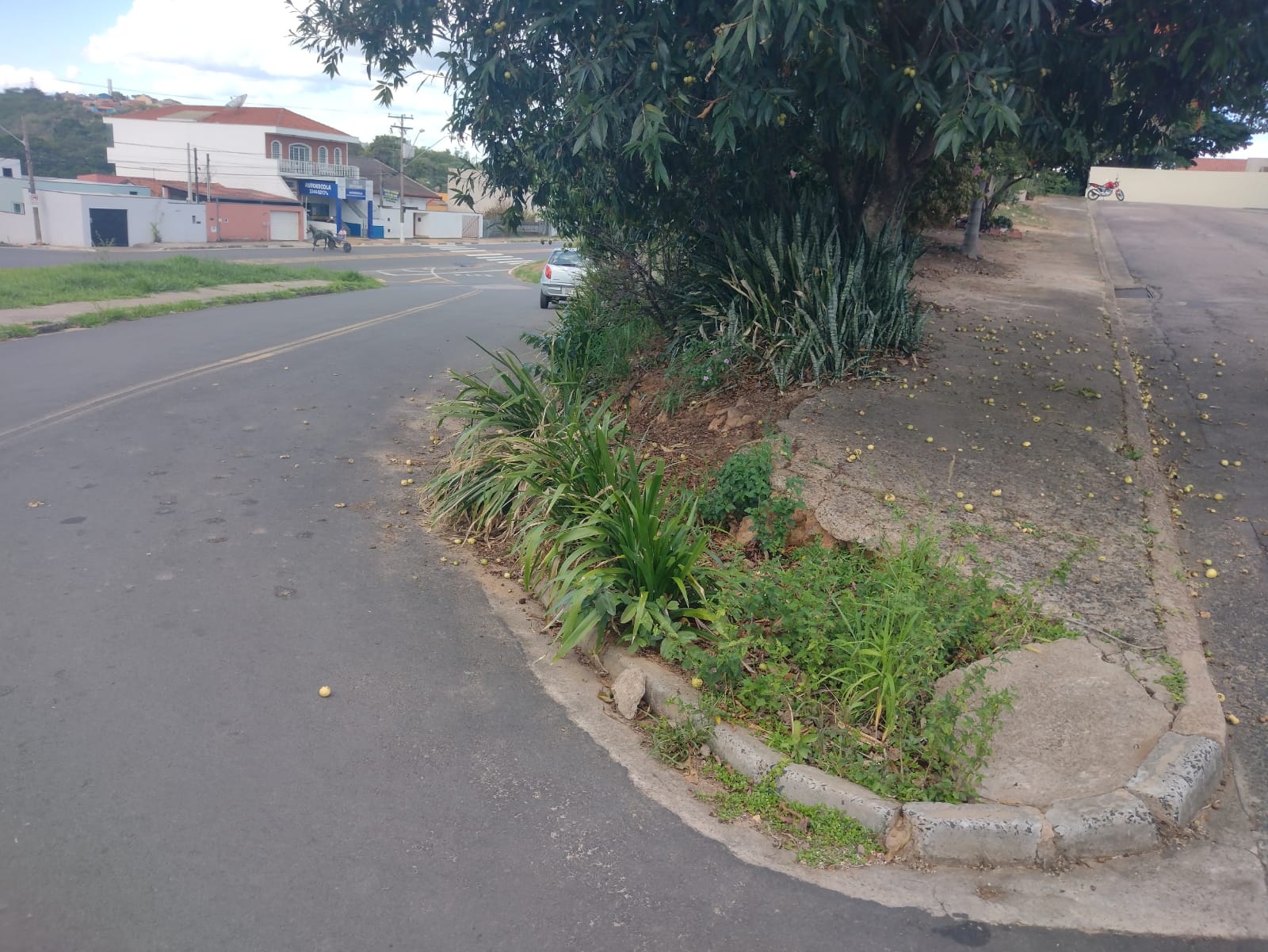 